DAROVACIA ZMLUVA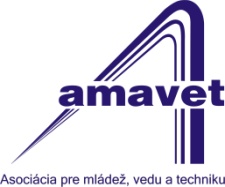 uzatvorená podľa § 628 Občianskeho zákonníkaDarca:Meno a priezviskoAdresae-mail kontaktObdarovaný:Asociácia pre mládež, vedu a techniku, klub č. 959 BratislavaIČO: 00684040
	DIČ: 2020782797Zastúpený: Ing. Anna Kravárová
amavet959sova@gmail.comBankové spojenie: Fio banka, a.s., IBAN: SK33 8330 0000 0029 0089 6243I.Predmet a účel darovaniaDarca daruje na základe tejto zmluvy obdarovanému finančný dar v hodnoteSuma: .............. euro Suma slovom: .....................Darca daruje finančný dar obdarovanému, ktorý ho je povinný využiť výlučne pre účely projektu Podaj notebook ďalej! Predovšetkým na nákup výpočtovej techniky vhodnej na repasovanie (notebooky) a potrebných náhradných dielov (operačná pamäť RAM, pevný disk SSD, display a pod.).Darca zašle finančný dar obdarovanému na vyššie uvedený účet OZ AMAVET. V poznámke uvedie text „Podaj notebook ďalej“.Obdarovaný prehlasuje, že dar prijíma.II.Povinnosti obdarovanéhoObdarovaný je povinný využiť dar na účel, ktorý bol určený v čl. I., ods. 2 tejto zmluvy, inak sa obdarovanie stáva neúčinným a obdarovaný je povinný vrátiť poskytnutý finančný dar darcovi do 30 dni odo dňa tohto zistenia.Obdarovaný prehlasuje, že na požiadanie darcu preukáže predmetné použitie nefinančného daru na účel stanovený v článku I. tejto zmluvy najneskôr do 30 dní od doručenia žiadosti, a to formou predloženia zmlúv o darovaní. Určenie obsahu zmluvy o darovaní medzi obdarovaným a vybranými školami je výlučne v kompetencii obdarovaného.Účelom poskytnutia daru je výlučne účel špecifikovaný v článku I. tejto zmluvy. Poskytnutie daru nie je spojené so vznikom žiadnych ďalších práv alebo povinností zmluvných strán.III.Záverečné ustanoveniaPráva a povinnosti zmluvných strán, ak táto zmluva neustanovuje inak, sa riadia ustanoveniami Občianskeho zákonníka.Táto zmluva je vyhotovená v dvoch vyhotoveniach, pričom každá strana obdrží po jednom vyhotovení. Obsah tejto zmluvy je možné meniť len písomným dodatkom, a to so súhlasom oboch zmluvných strán.Zmluva nadobúda platnosť a účinnosť podpisom oboch zmluvných strán.V Bratislave, dňa .... decembra 2021..............................................................	           ..............................................................                         Darca 	                                Obdarovaný 